Ústecký kraj – krajský úřad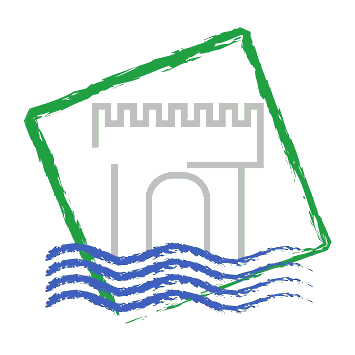 zpráva o výsledkuzahraniční pracovní cestyDatum cesty:28. 3. – 29. 3. 2019Název, cíl a důvod cesty:Studijní cesta do Freibergu v rámci projektu „Umění pozdního středověku v hornické oblasti Krušnohoří“ – program přeshraniční spolupráce SN – CZ 2014-2020. Harmonogram cesty:28. 3. 20198:30 -12:09 Roztoky – Flöha (přechod hranice 11:00 Hora Sv. Šebestiána)12:10 - 14: 56 Flöha 14:57 – 15:35 Flöha – Freiberg15:36 – 17:00 Freiberg29. 3. 20198:00 - 14:25 Freiberg 14:26 – 15:54 Freiberg – Most (přechod hranice 15:30 Mníšek)16:30 – 17:45 Most - Roztoky Průběh a výsledky cesty:Předmětem cesty byla dokumentace děl pozdně středověkého umění v Sasku a jednání ve věci projektové výstavy ve Stadt- und Bergbaumuseu ve Freiberku. Dne 28. 3. 2019 cesta zahrnula návštěvu města Flöha, kde se nachází kostel sv. Jiří (Georgenkirche) nejen se zachovalým pozdně gotickým hlavním oltářem, ale také s drobnými instalovanými pozdně gotickými díly. Z Flöhy cesta pokračovala do Freiberku, kde proběhla návštěva instalace Terra mineralia v interiéru zámku Freudenstein. Minerály a rozmělněné kovy tvořily hlavní pigmenty barevných vrstev. Hornictví a návazná zpracovatelská odvětví tak byla ve zdejší oblasti významně propojena s uměleckou tvorbou. Dne 29. 3. 2019 následovalo pracovní jednání s Andreou Riedel a Ilkou Stern ve Stadt- und Bergbaumuseu ve Freiberku. Jeho předmětem bylo vedle představení projektu projednání instalace výstavy k restaurování pěti českých uměleckých děl v prostorách muzea, a to od května do června 2021. Po jednání byla v muzeu a dómu provedena kompletní fotodokumentace vystavených pozdně středověkých děl pro srovnávací účely. Současně byla jedinečná příležitost navštívit mimořádně otevřenou Wettinskou hrobku v chóru freiberského dómu.Cesta byla realizována v souladu se schválenou projektovou žádostí.Spolucestující:Ing. Eva Hladká – Ústecký kraj, Mgr. Jitka Šrejberová, Ph.D. – Oblastní muzeum v MostěNáklady na cestu hrazeny z:19/RP020002; akce 10150685470Zpracoval:PhDr. Adam Šrejber, Ph.D.Datum:1. 4. 2019